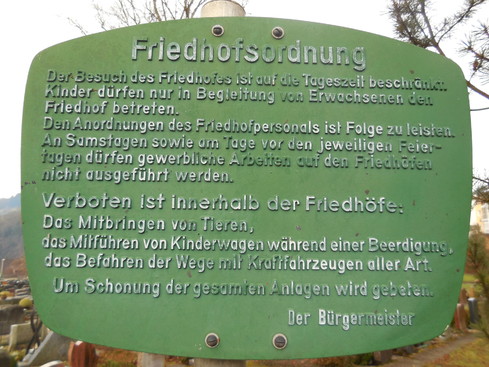 Regeln auf dem Friedhof: Findest du das richtig?Sind diese Regeln alle sinnvoll?Erstelle eine eigene Friedhofsordnung!_______________________________________________________________________________________________________________________________________________________________________________________________________________________________________________________________________________________________________________________________________________________________________________________________________________________________________________________________________________________________________________________________________________________________________________________________________________________________________________________________________________________________________________________________________________________________________________________________________________________________________________________________________________________________________________________________________________________________________________________________________________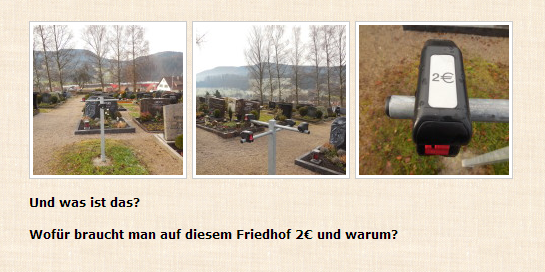 _______________________________________________________________________________________________________________________________________________________________________________________________________________________________________________________________________________________________________________________________________________________________________________________Woran siehst du, 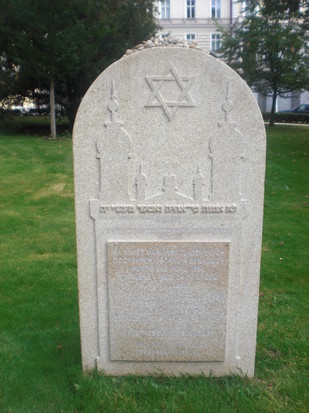 dass das Grab jüdisch ist?Warum liegen auf dem jüdischen Grabstein kleine Steine?Informiere dich im Internet.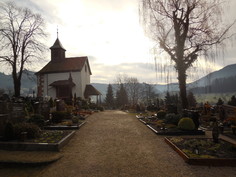 Woran siehst du, dass das Grab/der Friedhof christlich ist?__________________________________________________________________________________________________________________________________________________________________________________________________________________________________________________________________________________________________________________________________________________________________________________________________________________________________________________________________________________________________________________________________________________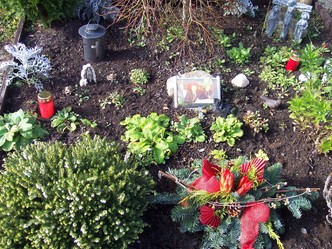 Wie sieht  ein muslimisches Grab aus?Informiere dich im Internet. Beschreibe oder zeichne ein muslimisches Grab.